St James’ Pre-School NewsletterJuly 2017Welcome to our July edition of the Newsletter.                                               FUNDRAISING NEWS 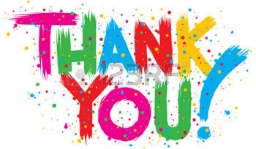 Huge thanks for your generous support for our summer disco in May which raised £326.25 and also our sponsored colour which raised an amazing £430. We had some fabulous, colourful pictures of Elmer which are now displayed around the building. We also raised £42.50 from Roberts Recycling through your bag donations. We will be using all the money raised to purchase some fantastic new technological toys and some new small world resources to inspire children’s imaginative play. We have been busy collecting and counting your Sainsbury’s Active Kids vouchers and we will soon be placing an order for some new outdoor equipment which will encourage the boys and girls to keep healthy and care for their environment.  Thank you to everyone who has supported our events throughout the year – it is very much appreciated!We are also pleased to hear that an application to the Woolton Educational and Recreational Fund has been approved. We will be using the funding to purchase some new safety mats. We use these underneath large physical play equipment to provide a safe surface for landing. We also use them in the Construction Area to ensure children’s safety when handling and building with large wooden blocks.Parents Afternoon – will be held on the afternoon of Friday 7th July between 1.00pm and 3.00pm.  Please see your childs’ keyperson to arrange an appointment.  Transition reports for children starting school will be available for parents to read and sign at Parents Afternoon before they are sent on to children’s new schools.Those children who are leaving Pre-School to start Reception had a group photograph taken on Friday 16th June.  They enjoyed dressing up in graduation outfits and photographs will be on sale shortly.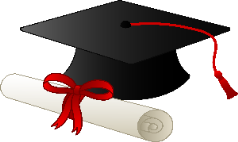 The children going to Much Woolton recently enjoyed a visit from their teachers.  They chatted about all the exciting things the children will soon be doing in school.  We look forward to listening to news of the children who will be attending other local schools, and finding out what they did during their transition visits. 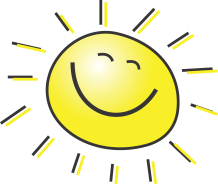 Our end of term summer party, with entertainment, dancing and party food, will be held on Friday 21st July starting at 9.15 a.m. and finishing at 11.15 a.m.All pre-school children are welcome to come to the summer party whether they usually attend on a Friday or not.  Please let us know if your child will be coming to the party and pay any additional fee, if appropriate, in a named envelope in advance. Thank you for your support.We would like to ask parents to collect their children at 11.15 a.m. as the children leaving for big school and their parents will be taking part in a short leavers’ concert starting at 11.25 a.m.  Invitations for the leavers’ concert will be issued shortly – be sure to have your tissues handy!  Good Luck to all our children leaving for big school.  It has been lovely to have your company and we will miss you all.NEWS FOR CHILDREN RETURNING TO PRE-SCHOOL IN SEPTEMBERFee Increase from September 2017Due to an increase in running costs, fees will be increased from £12.75 a session to £13.00 a session from September 2017.The administration fee will remain at £75 a year and this can be paid in three instalments of £25 at the beginning of each term.  The administration fee is payable by all children including those in receipt of nursery funding.Pump BagsIt is very useful for children to have a spare change of clothing available at Pre-School. The children engage in messy play, serve themselves at snack and they might have the occasional ‘accident’. Due to concerns regarding safety and storage, from September 2017 we can only allow pump bags as they are easier to hang safely on your child’s coat peg.  We hope to have pump bags available shortly to order and purchase from Pre-School and they should be clearly labelled with your child’s name. Dates for your DiaryParents Afternoon: Friday 7th July between 1.00pm and 3.00pm.  Please see your childs’ keyperson to arrange an appointment.Last day of term: (Party day and Leaver’s Concert) Friday 21st July.  Children not involved in the Leavers’ concert should be collected at 11.15 a.m.  If your child is involved in the concert you are invited to arrive at St James’ Church at 11.15 a.m.  The children will be taken over to Church by staff members and we hope that the concert will start as near to 11.30 a.m. as possible.Children return to Pre-School on Tuesday 5th SeptemberTerm dates for the next school year (September 2017 to July 2018) will be available on our website shortly.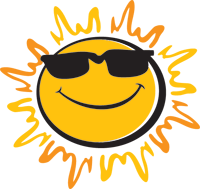 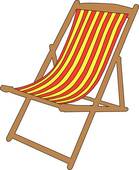 The team at St James’ would like to thank you for reading this newsletter!We are grateful for your support as always.St James’ Pre-School Woolton Ltd.A non profit organisationCharity Number 1160217Phone: 0151 428 7525Email: stjamespreschool@hotmail.comWebsite: stjamespreschoolwoolton.com